EVENTOS OCTUBRE 2022MARCHA PARA CONMEMORAR DIA INTERNACIONAL CONTRA EL CANCER DE MAMA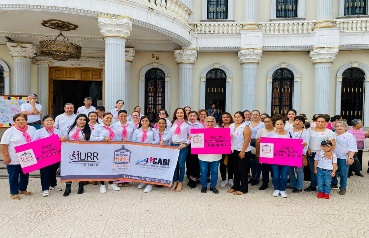 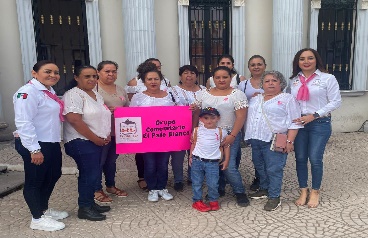 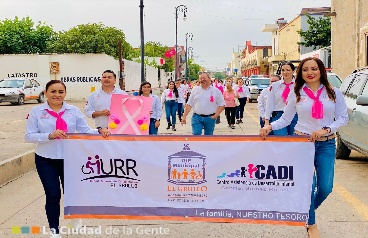 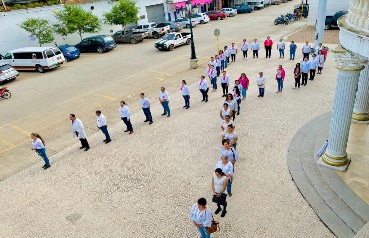 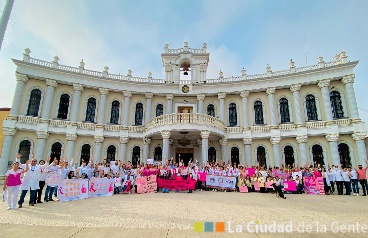 2DA JORNADA DE SALUD PUBLICA 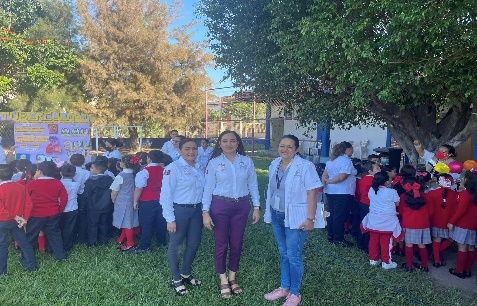 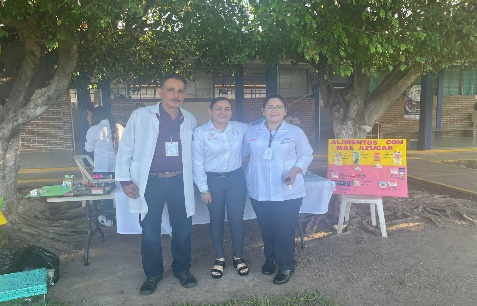 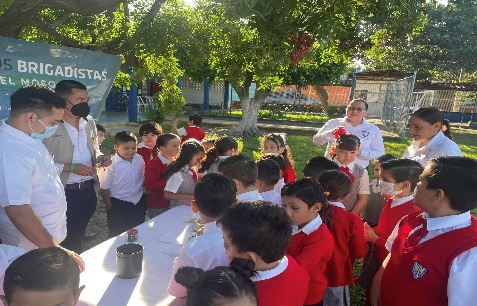 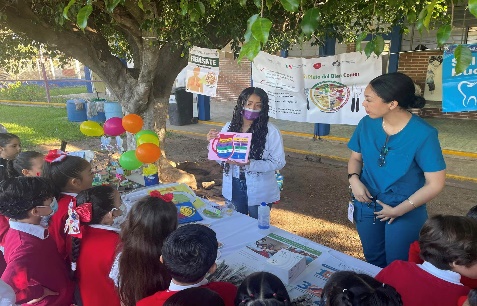 PROGRAMA “JALISCO TE RECONOCE”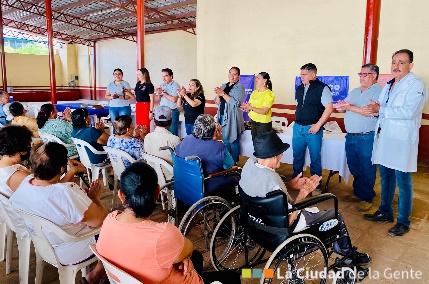 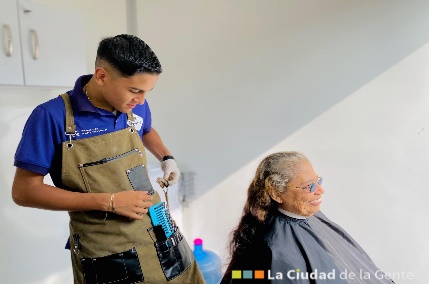 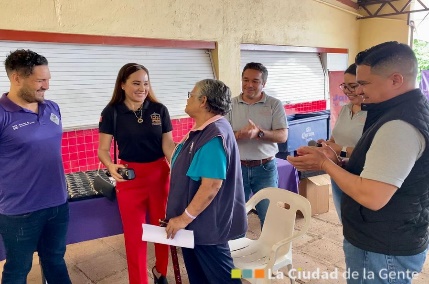 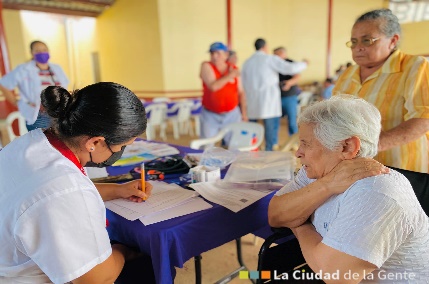 